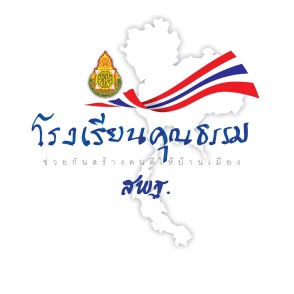 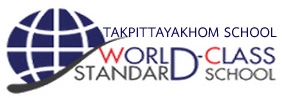 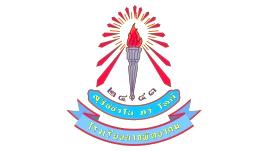 โครงงานคุณธรรม( Moral project )เรื่อง.....................................................................จัดทำโดยนักเรียนชั้นมัธยมศึกษาปีที่......./........ปีการศึกษา ๒๕๖๐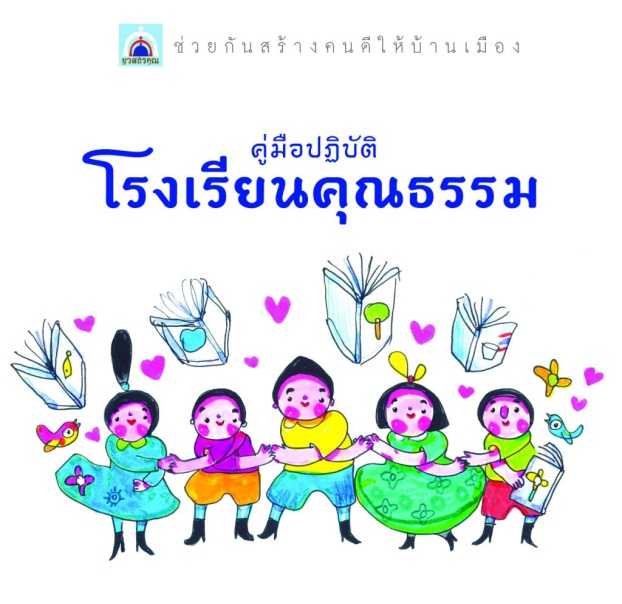 โรงเรียนตากพิทยาคม จังหวัดตากสังกัดสำนักงานเขตพื้นที่การศึกษามัธยมศึกษา เขต ๓๘สำนักงานคณะกรรมการการศึกษาขั้นพื้นฐานกระทรวงศึกษาธิการห้องเรียนคุณธรรม	ชื่อกิจกรรม.......................................................................................................................................................	ผู้จัดทำ  นักเรียนชั้นมัธยมศึกษาปีที่............/...........   	ครูที่ปรึกษา 	๑.………………………………………………………………………………			๒.………………………………………………………………………………	ประธานกลุ่ม 	ชื่อ................................................นามสกุล...............................................ชื่อเล่น........................ชั้น.............. 	รองประธานกลุ่ม 	ชื่อ................................................นามสกุล..............................................ชื่อเล่น.........................ชั้น............. 	กรรมการ 	นักเรียนระดับชั้นมัธยมศึกษาปีที่.........../............ทุกคน 	กรรมการและเลขานุการ 	ชื่อ...............................................นามสกุล...............................................ชื่อเล่น.........................ชั้น............ 	กรรมการและผู้ช่วยเลขานุการ	ชื่อ...............................................นามสกุล...............................................ชื่อเล่น.........................ชั้น............ 	กรรมการและผู้ช่วยเลขานุการ	ชื่อ...............................................นามสกุล...............................................ชื่อเล่น.........................ชั้น............ 	สถานศึกษา	โรงเรียนตากพิทยาคม	สังกัดสำนักงานเขตพื้นที่การศึกษามัธยมศึกษา เขต ๓๘	ปีการศึกษา	๒๕๖๐การน้อมนำ หลักธรรม/หลักการทรงงาน (ศาสตร์พระราชา) มาใช้ในการดำเนินกิจกรรมหลักธรรม ………………………………………………………………………………………………………………………………………………………………………………………………………………………………………………………………………………………………………………………………หลักการทรงงาน (ศาสตร์พระราชา)………………………………………………………………………………………………………………………………………………………………………………………………………………………………………………………………………………………………………………………………คุณธรรมอัตลักษณ์ โรงเรียนตากพิทยาคม (สามารถ  ได้มากกว่า ๑ ข้อ) ความมีวินัย มีความรับผิดชอบ มีจิตสาธารณะกิตติกรรมประกาศ		กิจกรรมนี้สำเร็จได้ด้วย………………………………………………………………………………....................................	……………………………………………………………………………………………………………………………………………………………	……………………………………………………………………………………………………………………………………………………………	……………………………………………………………………………………………………………………………………………………………	……………………………………………………………………………………………………………………………………………………………	……………………………………………………………………………………………………………………………………………………………	……………………………………………………………………………………………………………………………………………………………		สุดท้ายนี้ผู้จัดทำหวังเป็นอย่างยิ่งว่า กิจกรรมนี้จะเป็นประโยชน์ต่อการศึกษา ของผู้สนใจต่อไป										คณะผู้จัดทำบทคัดย่อ		การจัดทำกิจกรรมครั้งนี้มีวัตถุประสงค์…………………………………………………………………………………………	……………………………………………………………………………………………………………………………………………………………	……………………………………………………………………………………………………………………………………………………………	……………………………………………………………………………………………………………………………………………………………		ผลดำเนินงานพบว่า……………………………………………………………………………………………………………………………….	……………………………………………………………………………………………………………………………………………………………	……………………………………………………………………………………………………………………………………………………………	……………………………………………………………………………………………………………………………………………………………	……………………………………………………………………………………………………………………………………………………………	……………………………………………………………………………………………………………………………………………………………	……………………………………………………………………………………………………………………………………………………………	……………………………………………………………………………………………………………………………………………………………	……………………………………………………………………………………………………………………………………………………………	……………………………………………………………………………………………………………………………………………………………	……………………………………………………………………………………………………………………………………………………………	……………………………………………………………………………………………………………………………………………………………	……………………………………………………………………………………………………………………………………………………………(สรุปภาพรวมของโครงงานทั้งหมดเป็นผังมโนทัศน์ ใน ๑ หน้ากระดาษ)สารบัญ	เรื่อง											หน้า	กิตติกรรมประกาศ									ก	บทคัดย่อ										ข	ผังมโนทัศน์										ค	สารบัญ											ง	บทที่ ๑	บทนำ										…….		- ที่มาและความสำคัญ								…….		- วัตถุประสงค์									…….		- เป้าหมาย									…….		- ระยะเวลา สถานที่								…….		- ประโยชน์ที่คาดว่าจะได้รับ							…….		- การถอดรหัส ปรัชญาเศรษฐกิจพอเพียง						…….	บทที่ ๒	การดำเนินการโครงการ								…….		- ขั้นตอนการดำเนินงาน								…….		- แผนผังการดำเนินงาน								…….		- ปฏิทินการดำเนินงาน								…….		- งบประมาณ									…….	บทที่ ๓	ผลการดำเนินงาน								…….	บทที่ ๔	การศึกษาและวิเคราะห์								…….	บทที่ ๕	สรุป อภิปรายผลและข้อเสนอแนะ							…….	บรรณานุกรม										…….	ภาคผนวช										…….บทที่ ๑ บทนำที่มาและความสำคัญของกิจกรรม	............................................................................................................................................................................................................................................................................................................................................................................................................................................................................................................................................................................................................................................................................................................................................................................................................................................................................	..........................................................................................................................................................................................................................................................................................................................................................................................................................................................................................................................วัตถุประสงค์....................................................................................................................................................................................................................................................................................................................................................................................................................................................................................................................................................................................................................................................................................................ขอบเขตของการศึกษาค้นคว้า๑. กลุ่มเป้าหมาย๑.๑ เชิงปริมาณ	................................................................................................................................................................................................................................................................................................................................................. .........................................................................................................................................................................๑.๒ เชิงคุณภาพ.................................................................................................................................................................................................................................................................................................................................................. .........................................................................................................................................................................๒. ระยะเวลา.........................................................................................................................................................................๓. สถานที่ดำเนินการ......................................................................................................................................................................... .........................................................................................................................................................................	ประโยชน์ที่คาดว่าจะได้รับ	.............................................................................................................................................................................................................................................................................................................................................................................................................................................................................................................................................................................................................................................................................................................................................................................................................................................................................................................................................................................................................................................................................................................................................................................................................................. .........................................................................................................................................................................     วิเคราะห์ผลลัพธ์ที่จะเกิดขึ้นจากการทำกิจกรรมนี้ ว่าจะส่งผลให้ชีวิตของตนเองและบุคคลที่เกี่ยวข้อง/หน่วยงาน      /ชุมชน เกิดความสมดุลและพร้อมรับการเปลี่ยนแปลงใน ๔ มิติด้านใดและอย่างไร				บทที่ ๒ การดำเนินการกิจกรรมขั้นตอนการดำเนินงาน๑.อภิปรายสมาชิกเพื่อกำหนดประเด็นปัญหา๒. ปรึกษาครูที่ปรึกษาและผู้เกี่ยวข้อง๓. วางแผนการดำเนินงานและขั้นตอนการดำเนินงาน ๔. กำหนดปฏิทินการดำเนินงาน๑...........................................................................................................................................................................๒...........................................................................................................................................................................๓...........................................................................................................................................................................๔...........................................................................................................................................................................๕...........................................................................................................................................................................๖...........................................................................................................................................................................๗...........................................................................................................................................................................๘...........................................................................................................................................................................	๑. สรุปผลการดำเนินกิจกรรม๒. เผยแพร่โดยการจัดแสดงผลงานตลาดนัดคุณธรรมปฏิทินการดำเนินงานงบประมาณ  จำนวน..............................บาท๑…………………………………………………………………………………………………………………………………………………………..๒…………………………………………………………………………………………………………………………………………………………..๓…………………………………………………………………………………………………………………………………………………………..๔…………………………………………………………………………………………………………………………………………………………..		รวมงบประมาณทั้งสิ้น ................................ บาทสรุปผลการใช้จ่ายงบประมาณ ในการดำเนินงาน ดังนี้อุปสรรคความผิดพลาดและการแก้ปัญหา…………………………………………………………………………………………………………………………………………………………………………………………………………………………………………………………………………………………………………………………………………………………………………………………………………………………………………………………………………………………………………………………………………………………………………………………………………………………………………………………………………………………………………………………………………………………………………………………………………………………………………….........................................................................................................................................................................บทที่ ๓ ผลการดำเนินงาน		ห้องเรียนคุณธรรมเรื่อง ........................................................................................................................ ระดับชั้นมัธยมศึกษาปีที่......../.......โรเรียนตากพิทยาคม อำเภอเมือง จังหวัดตาก สำนักงานเขตพื้นที่การศึกษามัธยมศึกษาเขต ๓๘ มีวัตถุประสงค์และได้ผลการดำเนินงาน ดังนี้ผลการดำเนินงานตามวัตถุประสงค์ ข้อที่ .....	........................................................................................................................................................................................................................................................................................................................................................................................................................................................................................................................................................................................................................................................................................................................	..............................................................................................................................................................................ผลการดำเนินงานตามวัตถุประสงค์ ข้อที่ .....	............................................................................................................................................................................................................................................................................................................................................................................................................................................................................................................................................................................................................................................................................................................................................ .........................................................................................................................................................................ผลการดำเนินงานตามวัตถุประสงค์ ข้อที่ .....	............................................................................................................................................................................................................................................................................................................................................................................................................................................................................................................................................................................................................................................................................................................................................ .........................................................................................................................................................................ผลการดำเนินงานตามวัตถุประสงค์ ข้อที่ .....	............................................................................................................................................................................................................................................................................................................................................................................................................................................................................................................................................................................................................................................................................................................................................ .........................................................................................................................................................................บทที่ ๔ การศึกษาวิเคราะห์ข้อมูลปัญหาและสาเหตุ............................................................................................................................................................................................................................................................................................................................................................................................................................................................................................................................................................................................................................................................................................................................................................................................................................................................................................................................... .........................................................................................................................................................................เป้าหมายและทางแก้............................................................................................................................................................................................................................................................................................................................................................................................................................................................................................................................................................................................................................................................................................................................................ .......................................................................................................................................................................................................................................................................................................................................................หลักธรรมที่นำมาใช้............................................................................................................................................................................................................................................................................................................................................................................................................................................................................................................................................................................................................................................................................................................................................ .......................................................................................................................................................................................................................................................................................................................................................การประเมินตนเองประธาน ชื่อ................................................................................		(แสดงความคิดเห็น)...................................................................................................................................................................................................................................................................................................................................................................................................................................................................................................... .........................................................................................................................................................................รองประธาน ชื่อ................................................................................		(แสดงความคิดเห็น)...................................................................................................................................................................................................................................................................................................................................................................................................................................................................................................... .........................................................................................................................................................................กรรมการ ชื่อ................................................................................		(แสดงความคิดเห็น)...................................................................................................................................................................................................................................................................................................................................................................................................................................................................................................... .........................................................................................................................................................................กรรมการและเลขนุการ ชื่อ................................................................................		(แสดงความคิดเห็น)...................................................................................................................................................................................................................................................................................................................................................................................................................................................................................................... .........................................................................................................................................................................กรรมการและผู้ช่วยเลขนุการ ชื่อ................................................................................		(แสดงความคิดเห็น)...................................................................................................................................................................................................................................................................................................................................................................................................................................................................................................... .........................................................................................................................................................................การประเมินโดยบุคคลอื่นครูที่ปรึกษา ชื่อ................................................................................		(แสดงความคิดเห็น)...................................................................................................................................................................................................................................................................................................................................................................................................................................................................................................... .........................................................................................................................................................................ครูที่ปรึกษา ชื่อ................................................................................		(แสดงความคิดเห็น)...................................................................................................................................................................................................................................................................................................................................................................................................................................................................................................... .........................................................................................................................................................................บุคคลอื่นๆ ชื่อ................................................................................		(แสดงความคิดเห็น)...................................................................................................................................................................................................................................................................................................................................................................................................................................................................................................... .........................................................................................................................................................................บทที่ ๕ สรุปและข้อเสนอแนะสรุปผลการศึกษา             จากการจัดทำกิจกรรมพบว่า…………………………………………………………………………………………………….	.................................................................................................................................................................................................................................................................................................................................................................................................................................................................................................................................................................................................................................................................................................................................................................................................................................................................................................................................................................................................................................................................................................................. .........................................................................................................................................................................ข้อเสนอแนะ	............................................................................................................................................................................................................................................................................................................................................................................................................................................................................................................................................................................................................................................................................................................................................................................................................................................................................................................................... .........................................................................................................................................................................บรรณานุกรม	..................................................................................................................................................................................................................................................................................................................................................................................................................................................................................................................................................................................................................................................................................................................................................................................................................................................................................................................................................................................................................................................................................................................................................................................................................................................................................................... .........................................................................................................................................................................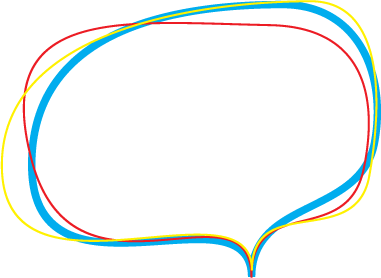 ภาพประกอบกิจกรรมภาพประกอบกิจกรรมเกณฑ์การประเมินผลการดำเนินงาน	   ๑. เกณฑ์คะแนนแต่ละขั้นตอน เป็นคะแนนตามขั้นตอน ดังนี้  ระดับการประเมิน  เกณฑ์การให้คะแนน ๑๐๐ คะแนน    คุณลักษณะอันพึงประสงค์ ๘ ประการ   คุณลักษณะและพฤติกรรมที่พึงประสงค์ของผู้เรียน (โรงเรียนสุจริต)   ขนาดบอร์ดเพื่อนำเสนอกิจกรรมลงชื่อ...........................................................................ผู้เสนอโครงงาน	(.......................................................................)			            ประธานห้องเรียนคุณธรรม ลงชื่อ...........................................................................ครูที่ปรึกษา	(.......................................................................) ลงชื่อ...........................................................................ครูที่ปรึกษา	(.......................................................................) ลงชื่อ...........................................................................หัวหน้าระดับชั้น ม...../......	(.......................................................................)    ความเห็น................................................................................................................................................ ลงชื่อ...........................................................................หัวหน้างานคุณธรรม        	(........................................................................)    ความเห็น................................................................................................................................................ ลงชื่อ............................................................................ที่ปรึกษาโครงงานฝ่ายบริหาร                    (นายอภิศักดิ์   เทียมฉันท์)				   รองผู้อำนวยการกลุ่มงานบริหารบุคคล    ความเห็น................................................................................................................................................ ลงชื่อ............................................................................ผู้อนุมัติโครงงาน                   (นางสคราญจิต  ศริญญามาศ)	      ผู้อำนวยการโรงเรียนตากพิทยาคมความรู้ความรู้คุณธรรมคุณธรรมพอประมาณมีเหตุผลมีเหตุผลมีภูมิคุ้มกันในตัวที่ดีด้านวัตถุด้านสังคมวัฒนธรรมสิ่งแวดล้อมขั้นตอนที่ ๑ ขั้นวางแผนขั้นตอนที่ ๑ ขั้นวางแผนขั้นตอนที่ ๑ ขั้นวางแผนขั้นตอนที่ ๑ ขั้นวางแผนขั้นตอนที่ ๑ ขั้นวางแผนขั้นตอนที่ ๑ ขั้นวางแผนที่กิจกรรมที่ดำเนินการว/ด/ปสถานที่ดำเนินการผู้รับผิดชอบหลักธรรมและศาสตร์พระราชาที่นำมาใช้๑อภิปรายสมาชิกเพื่อกำหนดประเด็นปัญหาก.ค./๖๐โรงเรียนตากพิทยาคมนักเรียนม...../......๒ปรึกษาครูที่ปรึกษาและผู้เกี่ยวข้องส.ค./๖๐โรงเรียนตากพิทยาคมนักเรียนม...../......๓วางแผนการดำเนินงานและขั้นตอนการดำเนินงานส.ค./๖๐โรงเรียนตากพิทยาคมนักเรียนม...../......๔กำหนดปฏิทินการดำเนินงานก.ย./๖๐โรงเรียนตากพิทยาคมนักเรียนม...../......ขั้นตอนที่ ๒ ลงมือปฏิบัติขั้นตอนที่ ๒ ลงมือปฏิบัติขั้นตอนที่ ๒ ลงมือปฏิบัติขั้นตอนที่ ๒ ลงมือปฏิบัติขั้นตอนที่ ๒ ลงมือปฏิบัติขั้นตอนที่ ๒ ลงมือปฏิบัติ๕นักเรียนม...../......๖นักเรียนม...../......๗นักเรียนม...../......๘นักเรียนม...../......๙นักเรียนม...../......๑๐นักเรียนม...../......๑๑นักเรียนม...../......๑๒นักเรียนม...../......ขั้นตอนที่ ๓ สรุปผลการขั้นตอนที่ ๓ สรุปผลการขั้นตอนที่ ๓ สรุปผลการขั้นตอนที่ ๓ สรุปผลการขั้นตอนที่ ๓ สรุปผลการขั้นตอนที่ ๓ สรุปผลการ๑๓สรุปผลการดำเนินการโครงการนักเรียนม...../......๑๔เผยแพร่โดยการจัดแสดงผลงานตลาดนัดคุณธรรมนักเรียนม...../......ที่รายการจำนวนเงิน (บาท)๑๒๓๔ขั้นตอนคะแนนเต็ม ๑๐๐ คะแนน๑. ขั้นวางแผนคะแนนเต็ม ๓๐ คะแนน๒. ขั้นลงมือปฏิบัติคะแนนเต็ม ๔๐ คะแนน๓. ขั้นสรุปคะแนนเต็ม ๓๐ คะแนนระดับประเมินเกณฑ์การประเมินดีเยี่ยม๘๐-๑๐๐ดีมาก๗๐-๗๙ดี๖๐-๖๙พอใช้ต่ำกว่าร้อยละ ๖๐เกณฑ์การให้คะแนน๑๐๐ คะแนน๑. มีกระบวนการทางปัญญาในการสำรวจเลือกประเด็นปัญหา ประมวลข้อมูล การคิดวิเคราะห์ สังเคราะห์ การประเมินผล๑๕ คะแนน๒. การใช้หลักธรรม แนวพระราชดำริ พระราชดำรัสมาใช้ได้สอดคล้อง เหมาะสมตรงกับประเด็นปัญหา๑๕ คะแนน๓. มีคุณประโยชน์และความสำคัญในการแก้ปัญหา๑๐ คะแนน๔. ความคิดริเริ่มสร้างสรรค์๑๐ คะแนน๕. ผลสำเร็จของกิจกรรม ทั้งผลสำเร็จตามเป้าหมาย๑๐ คะแนน๖. การมีส่วนร่วม๑๐ คะแนน๗. การนำเสนอด้วยความคิดสร้างสรรค์ เทคนิควิธีการ และบุคลิกภาพในการสื่อสาร๑๕ คะแนน๘. ความถูกต้องครบถ้วนของเอกสารและสื่อนำเสนอ๑๕ คะแนน๑. รักชาติ ศาสน์ กษัตริย์๕. อยู่อย่างพอเพียง๒. ซื่อสัตย์สุจริต๖. มุ่งมั่นในการทำงาน๓. มีวินัย๗. รักความเป็นไทย๔. ใฝ่เรียนรู้๘. มีจิตสาธารณะ๑. ทักษะกระบวนการคิด๔. อยู่อย่างพอเพียง๒. มีวินัย๕. มีจิตสาธารณะ๓. ซื่อสัตย์สุจริต